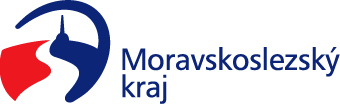 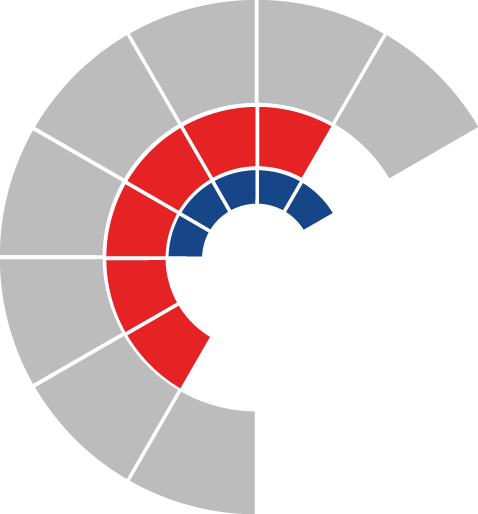 							Výbor sociální zastupitelstva kraje 										 Výpis z usneseníČíslo jednání:	10.		Datum konání:	22. 2. 2022Číslo usnesení: 10 / 99Výbor sociální zastupitelstva krajed o p o r u č u j ezastupitelstvu kraje vzít na vědomí žádosti organizací o poskytnutí individuální návratné výpomoci z rozpočtu Moravskoslezského kraje na rok 2022 dle přílohy č. 1 předloženého materiálurozhodnout poskytnout individuální návratné finanční výpomoci z rozpočtu Moravskoslezského kraje na rok 2022 žadatelům uvedeným v příloze č. 1 předloženého materiálu na financování běžných výdajů souvisejících s poskytováním sociální služby, s časovou použitelností od 1. 1. 2022 do 15. 12. 2022, a uzavřít s těmito žadateli smlouvu o poskytnutí návratné finanční výpomoci Za správnost vyhotovení:Bc. Peter HančinV Ostravě dne 22. 2. 2022Ing. Jiří Carbolpředseda výboru sociálního